Федеральное государственное автономное образовательное учреждение высшего образования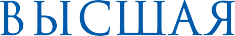 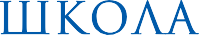 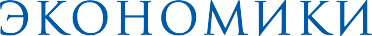 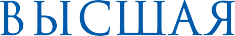 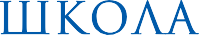 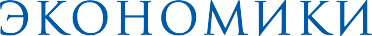 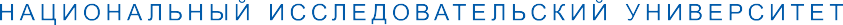 Департамент иностранных языковИНФОРМАЦИОННОЕ ПИСЬМОУважаемые коллеги!Приглашаем вас принять участие в Международной конференции «Языковое образование: традиции и современность»(5-6 декабря 2019г.)Конференция посвящена светлой памяти известного ученого – Солововой Елены Николаевны.Секции конференции посвящены ключевым направлениям учебно-методической и научной деятельности Солововой Елены Николаевны:Теория и практика обучения иностранным языкам и культурам: традиции и современность.Языковой контроль в системе непрерывного языкового образования.Подготовка и переподготовка учителей и преподавателей иностранного языка.Программа конференции:1 день13-00 – Пленарное заседание16-00 – Круглый стол – «Профессионал и личность: Соловова Елена Николаевна – какой она останется в памяти коллег, учеников, близких…»2 день10-00 – работа секций:Теория и практика обучения иностранным языкам и культурам: традиции и современность.Языковой контроль в системе непрерывного языкового образования.Подготовка и переподготовка учителей и преподавателей иностранного языка.16-00 – Итоги конференции.Для участия в конференции с докладом или в качестве слушателя необходимо до 20 октября 2019 года подать заявку на сайте конференции https://lang.hse.ru/langedu2019/. В заявку включаются фамилия, имя, отчество докладчика, место работы и должность, контактный телефон и адрес электронной почты. Если вы планируете выступить с докладом, название доклада и его аннотация (объемом до 500 печатных знаков) указываются на русском и английском языках. Кроме того, необходимо указать название секции, в рамках которой планируется выступление.К заявке отдельным файлом прикрепляются тезисы доклада (объемом до 3500 печатных знаков), написанных на языке доклада (русском или английском). Название файла: Иванов И.И._тезисы в формате doc или pdf.Организационный взнос не предусмотрен. По итогам конференции будет издан сборник материалов.Вопросы, связанные с работой конференции, можно присылать на электронный адрес inmemory2019@mail.ruDepartment of Foreign Languages, National Research University Higher School of Economics (HSE)21/4 Staraya Basmannaya Ulitsa, Moscow, 105066, Russia, tel.: +7 (495) 772 9590 *11799, e-mail: fldepartment@hse.ru, lang.hse.ru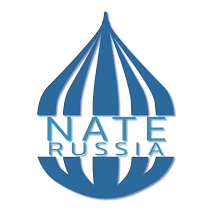 